OGŁOSZENIE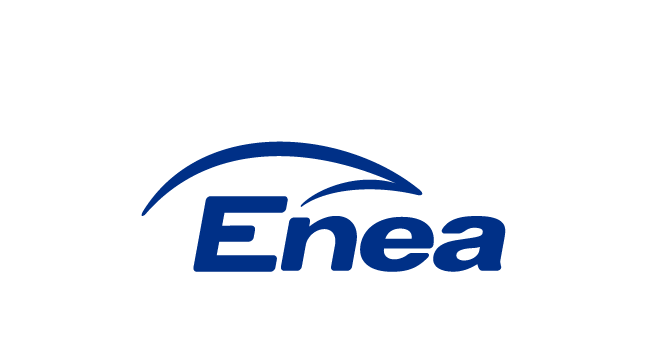 Enea Połaniec S.A.ogłasza przetarg niepublicznyna wykonanie  diagnostyki części ciśnieniowej kotła CBF (nr 9)  w ENEA Połaniec S.A. wg następujących warunków:Przedmiot zamówienia: Wykonanie  diagnostyki części ciśnieniowej kotła CBF (nr 9) w Enea Połaniec S.A.Szczegółowy zakres Usług Określa   SIWZ   stanowiący  Załącznik   nr  2   do   ogłoszenia  oraz   dokumentacja    elementów  kotła z zaznaczonymi   przekrojami   w  których   należy  wykonać  pomiary   diagnostyczneTermin wykonania usługi:  do   dnia   31.12.2018  r. : Przystąpienie do wykonania Usług nastąpi w ciągu 4  dni od telefonicznego ustalenia terminu przez upoważnionych przedstawicieli Stron, potwierdzonego e-mailem przesłanym do Wykonawcy na wskazany adres .Opracowanie i dostarczenie raportu nastąpi w ciągu 2 tygodni od wykonania prac na obiekcie.Zamawiający nie dopuszcza ofert wariantowychOfertę należy przesłać    do   dnia 08.03.2018r do  godz. 12.00  na  adres  e-mail:  teresa.wilk@enea.pl Oferent ponosi wszelkie koszty związane ze sporządzeniem i przedłożeniem oferty.Oferent zobowiązany jest do zachowania w tajemnicy wszelkich poufnych informacji, które uzyskał od Zamawiającego w trakcie opracowywania oferty.Zamawiający zastrzega sobie prawo do przyjęcia lub odrzucenia oferty w każdym czasie przed przekazaniem zamówienia do realizacji bez podania uzasadnienia., co nie skutkuje żadnym roszczeniami oferenta wobec zamawiającego.Zamawiający udzieli zamówienia  wybranemu oferentowi, zgodnie z zapytaniem ofertowym i warunkami ustalonymi podczas ewentualnych negocjacji.Ponadto oferta powinna zawierać: Wynagrodzenie ofertowe   warunki płatności.terminy wykonania,okres gwarancji,okres ważności oferty,oświadczenia:o zapoznaniu się z zapytaniem ofertowym,o wyrażeniu zgodny na ocenę zdolności wykonawcy do spełnienia określonych wymagań 
w zakresie jakości, środowiska oraz bezpieczeństwa i higieny pracy, o posiadaniu certyfikatu z zakresu jakości, ochrony środowiska oraz bezpieczeństwa i higieny pracy lub ich braku,o wykonaniu przedmiotu zamówienia zgodnie z obowiązującymi przepisami ochrony środowiska oraz bezpieczeństwa i higieny pracy,o zastosowaniu rozwiązań spełniających warunki norm jakościowych, o zastosowaniu narzędzi spełniających warunki zgodne z wymogami bhp i ochrony środowiska, o kompletności oferty pod względem dokumentacji, o spełnieniu wszystkich wymagań Zamawiającego określonych w zapytaniu ofertowym, o objęciu zakresem oferty wszystkich dostaw niezbędnych do wykonania przedmiotu zamówienia zgodnie z określonymi przez Zamawiającego wymogami oraz obowiązującymi przepisami prawa polskiego i europejskiego.Kryterium oceny ofertOferty zostaną ocenione przez Zamawiającego w oparciu o następujące kryterium oceny:Wynagrodzenie Ofertowe netto - znaczenie (waga) 100%(porównywana będzie Cena netto   nie zawierająca podatku VAT)gdzieCn – wynagrodzenie  najniższe  z ocenianych Ofert/najniższa wartość oferty (brutto),Co – wynagrodzenie ocenianej Oferty/wartość ocenianej oferty (brutto).Do oferty należy dołączyć referencje określone w załączniku nr 1  do   ogłoszenia , poświadczone co najmniej 5 listami referencyjnymi.Dostawca zobowiązany jest do stosowania Ogólnych Warunków Zakupu usług Enea Połaniec S.A. umieszczonych na stronie:https://www.enea.pl/pl/grupaenea/o-grupie/spolkigrupy-enea/polaniec/zamowieniaWymagania   Zamawiającego w zakresie  wykonywania   prac  na  obiektach   na  terenie  Zamawiającego  zamieszczone są na stronie internetowej https://www.enea.pl/pl/grupaenea/o-grupie/spolki-grupy-enea/polaniec/zamowienia/dokumenty.  Wykonawca  zobowiązany  jest   do  zapoznania  się   z  tymi   dokumentami. Osoby odpowiedzialne za kontakt z oferentami ze strony Zamawiającego:w zakresie technicznym:Tomasz DammSpecjalista ds. blokowychtel.: +48 15 865 62 97 lub + 48 694 431 075email: tomasz.damm@enea.plw zakresie formalnym:Teresa WilkSt. specjalista d/s Umówtel. +48 15 865-63 91; fax: +48 15 865 61 88email: teresa.wilk@enea.plPrzetarg prowadzony będzie na zasadach określonych w regulaminie wewnętrznym Enea Połaniec S.A.Zamawiający zastrzega sobie możliwość zmiany warunków przetargu określonych w niniejszym ogłoszeniu lub odwołania przetargu bez podania przyczyn.Załaczniki: Załącznik  nr  1  do  ogłoszenia  -  Wzór ( formularz) ofertyZałącznik  nr 2  - do  ogłoszenia    - Specyfikacja  istotnych   warunków   zamówienia  ( SIWZ)  - na  wykonanie  diagnostyki części ciśnieniowej kotła CBF (nr 9) w Enea Połaniec S.A.Załącznik  nr  3    do  ogłoszenia   -  Wzór umowy .Załącznik nr 1 do  ogłoszenia FORMULARZ OFERTYDane dotyczące oferenta:Nazwa ....................................................................................................................Siedziba .................................................................................................................Nr telefonu/faksu ....................................................................................................nr NIP.....................................................................................................................adres e-mail: …………………………………………………………………………osoba do kontaktu .................................... nr tel. .............................. e-mail. ...............................NINIEJSZYM SKŁADAMY OFERTĘ w przetargu niepublicznym na   wykonanie  diagnostyki części ciśnieniowej kotła CBF (nr 9) w Enea Połaniec S.A.. OŚWIADCZAMY, że zapoznaliśmy się z ogłoszeniem o przetargu oraz uznajemy się za związanych określonymi w nim postanowieniami i zasadami postępowania.NINIEJSZYM SKŁADAMY:Szczegółowy zakres przedmiotu oferty.Wynagrodzenie ofertowe Opis profilu działalności oferenta.Oświadczenie o profilu działalności zbliżonym do będącego przedmiotem przetargu, realizowanym  o wartości sprzedaży usług nie niższej niż 1 000 000  netto rocznie. Referencje dla wykonanych usług o profilu zbliżonym do usług będących przedmiotem przetargu, potwierdzające posiadanie przez oferenta co najmniej 3-letniego doświadczenia poświadczone co najmniej 5  listami referencyjnymi z kotłów fluidalnych ze złożem cyrkulacyjnym  (które zawierają kwoty z umów) dla realizowanych usług o wartości łącznej nie niższej niż   1 000 000 zł netto.  Aktualny odpis z KRS lub oświadczenie o prowadzeniu działalności gospodarczej.Informację o wynikach finansowych oferenta za lata 2014-2016 w formie oświadczenia Zarządu lub właściciela,Oświadczenie oferenta o niezaleganiu ze składkami ZUS i podatkami,Oświadczenie o związaniu niniejszą ofertą przez okres co najmniej 90 dni od daty upływu terminu składania ofert.Oświadczenie że oferent jest czynnym podatnikiem VAT zgodnie z postanowieniami ustawy o podatku VAT.Oświadczenia   zawarte   w  pkt. 12.6   ogłoszenia Ważne polisę OC na kwotę nie niższą niż 5.000.000 zł (poza polisami obowiązkowymi OC) lub oświadczenie, że oferent będzie posiadał taką polisę przez cały okres świadczenia usług.1PEŁNOMOCNIKIEM oferentów uprawnionym do reprezentowania wszystkich oferentów ubiegających się wspólnie o udzielenie zamówienia oraz do zawarcia umowy2 jest: ____________________________________________________________ dotyczy oferentów wspólnie ubiegających się o udzielenie zamówienia2 niepotrzebne skreślićNiniejszą ofertę wraz z załącznikami składamy na ___ kolejno ponumerowanych stronach.ZAŁĄCZNIKAMI do niniejszej oferty  są:    Dokumenty wymienione w pkt 4 ppkt 4.1 do 4.12.__________________________________    __________________ dnia __ __ _____ roku (podpis oferenta/pełnomocnika oferentaZałącznik   nr 2   do  ogłoszenia SIWZ NA„na  wykonanie  diagnostyki części ciśnieniowej kotła CBF (nr 9) w Enea Połaniec S.A. na  bloku  nr  9 w  Enea Połaniec S.A.PRZEDMIOT ZAMÓWIENIA   Wykonanie  diagnostyki części ciśnieniowej kotła CBF (nr 9) w Enea Połaniec S.A. ZAKRES USŁUG OBEJMUJE:Instalacja 2 szt. inspekcyjnych podestów ruchomych wraz z odbiorem;Demontaż podestów po zakończeniu prac remontowych;Wyznaczenie miejsc napraw szlifowania i napawania;Oględziny i inspekcja podgrzewacza powietrza, kontrola podgrzewacza od strony dna sitowegoOpracowanie wyników pomiarów i raportu z przeprowadzonych inspekcji;Oględziny i pomiary grubości ścianek rur w komorze paleniskowej i ciągu konwekcyjnym;Pomiary grubości ścianki i oględziny rur ECO;Przygotowanie miejsc do badań – czyszczenie mechaniczne w miejscu pomiaru;Wykonanie pomiarów zgodnie z poniższym planem pomiarów:Komora paleniskowa: ściana przednia - sumaryczna ilość punktów pomiarowych 1340Komora paleniskowa: ściana tylna - sumaryczna ilość punktów pomiarowych 1876Komora paleniskowa: Ściana boczna lewa - sumaryczna ilość punktów pomiarowych 602Komora paleniskowa: Ściana boczna prawa - sumaryczna ilość punktów pomiarowych 516Komora paleniskowa: Wing wall'e (3 szt.) - sumaryczna ilość punktów pomiarowych 171Komora paleniskowa: Wing wall'e SH I (8 szt.) - sumaryczna ilość punktów pomiarowych 172INTREX'y (3szt.) sumaryczna ilość punktów pomiarowych 672Ciągi konwekcyjne : SH II sumaryczna ilość punktów pomiarowych 260Ciągi konwekcyjne : RH I sumaryczna ilość punktów pomiarowych 291Ciągi konwekcyjne : Economizer I sumaryczna ilość punktów pomiarowych 1336Ciągi konwekcyjne : Economizer II sumaryczna ilość punktów pomiarowych 1336Ciągi konwekcyjne : Economizer III sumaryczna ilość punktów pomiarowych 388Ciągi konwekcyjne : Klatka konwekcyjna sumaryczna ilość punktów pomiarowych 536Ciągi konwekcyjne : Rury wieszakowe sumaryczna ilość punktów pomiarowych 194Warunki techniczne i organizacyjne wykonania Usług:Wykonawca i jego Podwykonawcy powinni posiadać niezbędne uprawnienia wymagane do prac na urządzeniach energetycznych oraz uprawnienia wymagane przepisami UDT w zakresie wykonywania robót na urządzeniach podległych UDT.Prace winne być wykonywane na polecenie pisemne zgodnie z Instrukcją Organizacji Bezpiecznej Pracy oraz instrukcjami obowiązującymi w Enea Połaniec.Wykonawca jest zobowiązany poprzez swój dozór do stałego nadzorowania zleconych robót i informowania Zamawiającego i stanie i zaawansowaniu prac.Technologię montażu rusztowań (  podestów) , odbiory Dozoru Technicznego są po stronie Wykonawcy.W zakresie wykonywanych badań NDT Wykonawca musi mieć potwierdzone kwalifikacje przed UDT w zakresie odpowiednich grup badań nieniszczących. Badania diagnostyczne bezpośrednio na obiekcie powinny być realizowane przez personel odpowiednio przeszkolony posiadający odpowiednie umiejętności w zakresie kalibracji urządzeń oraz przygotowania powierzchni do badania.WYNAGRODZENIE I WARUNKI PŁATNOŚCIRozliczenie prac nastąpi na podstawie   wynagrodzenia   ryczałtowego  oraz pozytywnego protokołu odbioru prac, podpisanego przez upoważnionych przedstawicieli Stron.TERMIN WYKONANIA USŁUGI: Strony ustalają termin wykonania Usług objętych Umową - do dnia 26.04.2018r.Szczegółowe terminy realizacji Usług:Wykonanie prac na obiekcie  -    od dnia 14.03.2018r. do dnia 26.03.2018r.Opracowanie raportu  -  w  ciągu  1  miesiąca  od zakończenia  prac  na  obiekcie.ORGANIZACJA REALIZACJI PRACOrganizacja i wykonywanie prac na terenie Elektrowni odbywa się zgodnie z Instrukcją Organizacji Bezpiecznej Pracy (IOBP) dostępna   na   stronie: https://www.enea.pl/pl/grupaenea/o-grupie/spolki-grupy-enea/polaniec/zamowienia/dokumenty..Warunkiem dopuszczenia do wykonania prac jest opracowanie szczegółowych instrukcji bezpiecznego wykonania prac przez Wykonawcę.Na polecenie pisemne prowadzone są prace tylko w warunkach szczególnego zagrożenia, zawarte w IOBP, pozostałe prace prowadzone są na podstawie Instrukcji Organizacji Robót (IOR) opracowanej przez Wykonawcę i zatwierdzonej przez Zamawiającego.Dokumenty wymienione w pkt.  6.1.1 należy przedłożyć Zamawiającemu 1 dzień przed planowanym terminem odstawienia instalacji do remontu.Personel, który będzie wykonywał prace podczas remontu musi posiadać ważne świadectwa kwalifikacyjne uprawniające do zajmowania się eksploatacją urządzeń, instalacji i sieci elektroenergetycznych wytwarzających, przetwarzających, przesyłających i zużywających ciepło i inne urządzenia energetyczne Grupa 2 PKT:	-1,2,4,6–w zakresie konserwacji, remontów i montażu	-10 w zakresie pkt.6–w zakresie kontrolno-pomiarowymuzyskane na podstawie przepisów prawa energetycznego.Wykonawca jest zobowiązany do przestrzegania zasad i zobowiazań zawartych w IOBP Wykonawca jest zobowiązany do zapewnienia zasobów ludzkich i narzędziowych. Wykonawca będzie uczestniczył w spotkaniach koniecznych do realizacji, koordynacji i współpracy.Wykonawca  zabezpieczy:niezbędne wyposażenie, a także środki transportu nie będące na wyposażeniu instalacji oraz w dyspozycji Zamawiającego konieczne do wykonania Usług, w tym specjalistyczny sprzęt  oraz  pracowników z wymaganymi uprawnieniami;Wykonawca  będzie świadczył Usługi zgodnie z:ustawą Prawo energetyczne, Prawo energetyczne ust. z dn. 10 kwietnia 1997. Prawo energetyczne Dz.U. 1997 nr 54 poz. 348 ze wszystkimi zmianamiustawą Prawo ochrony środowiska; Ustawa z dnia 27 kwietnia 2001 r. Prawo ochrony środowiska Dz.U. 2001 nr 62 poz. 627 ze wszystkimi zmianamiustawą o odpadach; Ustawa z dnia 14 grudnia 2012 r. o odpadach Dz.U. 2013 poz. 21 ze wszystkimi zmianamiMIEJSCE ŚWIADCZENIA USŁUGStrony uzgadniają, że Miejscem świadczenia Usług będzie teren elektrowni zamawiającego  w Zawadzie 26, 28-230 Połaniec. RAPORTY I ODBIORYDokumentacja wymagana przez Zamawiającego.REGULACJE PRAWNE,PRZEPISY I NORMYWykonawca będzie przestrzegał polskich przepisów prawnych łącznie z instrukcjami i przepisami wewnętrznych Zamawiającego takich jak dotyczące przepisów przeciwpożarowych i ubezpieczeniowych.Wykonawca ponosi koszty dokumentów, które należy zapewnić dla uzyskania zgodności z regulacjami prawnymi, normami i przepisami (łącznie z przepisami BHP).Obok wymagań technicznych, należy przestrzegać regulacji prawnych, przepisów i norm, które wynikają z ostatnich wydań dzienników ustaw i dzienników urzędowych.Załaczniki   do   SIWZ:Załącznik   nr   2  do SIWZ  -   Mapa  terenu   ElektrowniDokumenty właściwe dla ENEA POŁANIEC S.AOgólne Warunki Zakupu TowarówOgólne Warunki Zakupu Usług Instrukcja Ochrony PrzeciwpożarowejInstrukcja Organizacji Bezpiecznej PracyInstrukcja Postepowania w Razie Wypadków i Nagłych ZachorowańInstrukcja Postępowania z OdpadamiInstrukcja Przepustkowa dla Ruchu materiałowegoInstrukcja Postępowania dla Ruchu Osobowego i PojazdówInstrukcja w Sprawie Zakazu Palenia TytoniuZałącznik do Instrukcji Organizacji Bezpiecznej Pracy-dokument związany nr 4 Zmiana adresu dostarczania dokumentów zobowiązaniowychdostępne  https://www.enea.pl/pl/grupaenea/o-grupie/spolki-grupy-enea/polaniec/zamowienia/dokumenty.Załącznik   nr  1 do   SIWZMapa  terenu   ElektrowniZałącznik nr 2 do  ogłoszenia WZÓR UMOWYUmowa nr DZ/O/ ……….…………………../2018/……………..…….……./3111(zwana w dalszej części "Umową")zawarta w Zawadzie w dniu ………………………………2018 roku, pomiędzy:Enea Elektrownia Połaniec Spółka Akcyjna (skrót firmy: Enea Połaniec S.A.) z siedzibą w Zawadzie 26, 28-230 Połaniec, zarejestrowaną przez Sąd Rejonowy w Kielcach, X Wydział Gospodarczy Krajowego Rejestru Sądowego, pod numerem KRS 0000053769, NIP: 866-00-01-429, wysokość kapitału zakładowego i wpłaconego: 713 500 000 zł, zwaną dalej „Zamawiającym”, którą reprezentują:Marek Ryński            - Wiceprezes ZarząduMirosław Jabłoński - Prokurenta…………………………….., zarejestrowaną w Rejestrze Przedsiębiorców Krajowego Rejestru Sądowego przez Sąd Rejonowy …………………….,  …….Wydział Gospodarczy Krajowego Rejestru Sądowego, pod numerem …………………………., NIP………………………, wysokość kapitału zakładowego i wpłaconego: ………………………….. PLN, zwaną dalej „Wykonawcą", którego  reprezentują: ………………………………..…..     -           …………………………………...…………………………….……...    -           ………………………………..…..Zamawiający i Wykonawca dalej zwani są łącznie "Stronami", zaś każdy z osobna "Stroną".Na wstępie Strony stwierdziły, co następuje:Wykonawca oświadcza, że: (a) posiada zdolność do zawarcia Umowy, (b) Umowa stanowi ważne i prawnie wiążące dla niego zobowiązanie, (c) zawarcie i wykonanie Umowy nie stanowi naruszenia jakiejkolwiek umowy lub zobowiązania, których stroną jest Wykonawca, jak również nie stanowi naruszenia jakiejkolwiek decyzji administracyjnej, zarządzenia, postanowienia lub wyroku wiążącego Wykonawcę.Wykonawca oświadcza i zapewnia, że pozostaje podmiotem istniejącym i działającym zgodnie z prawem, a także, iż w odniesieniu do Wykonawcy nie został złożony wniosek o otwarcie postępowania upadłościowego lub naprawczego, a także nie zostało wszczęte wobec niego postępowanie likwidacyjne. Nadto Wykonawca oświadcza i zapewnia, że posiada wiedzę i doświadczenie a także uprawnienia niezbędne do należytego wykonania Umowy oraz posiada środki konieczne do wykonania Umowy, a jego sytuacja finansowa pozwala na podjęcie w dobrej wierze zobowiązań wynikających z  Umowy.Zamawiający oświadcza, że: (a) posiada zdolność do zawarcia j Umowy, (b) niniejsza Umowa stanowi ważne i prawnie wiążące dla niego zobowiązanie, (c) zawarcie i wykonanie Umowy nie stanowi naruszenia jakiejkolwiek umowy lub zobowiązania, których stroną jest Zamawiający, jak również nie stanowi naruszenia jakiejkolwiek decyzji administracyjnej, zarządzenia, postanowienia lub wyroku wiążącego Zamawiającego. Nadto Zamawiający oświadcza i zapewnia, iż posiada środki finansowe konieczne do należytego wykonania Umowy.Ogólne Warunki Zakupu Usług Zamawiającego w wersji DZ/3/2017 z dnia 11 kwietnia 2017 r. (dalej "OWZU") zamieszczone na stronie internetowej https://www.enea.pl/polaniec/dokumenty/owzu_enea-polaniec-s.a.-rev_2_2017-04-11.pdf?t=1505384553 stanowią integralną część Umowy. Wykonawca oświadcza, iż zapoznał się z OWZU i akceptuje ich brzmienie. W przypadku rozbieżności między zapisami Umowy a OWZU pierwszeństwo mają zapisy Umowy, zaś w pozostałym zakresie obowiązują OWZU.W związku z powyższym Strony ustaliły, co następuje:PRZEDMIOT UMOWYZamawiający powierza, a Wykonawca przyjmuje do realizacji diagnostykę części ciśnieniowej kotła CBF (nr 9) w Enea Połaniec S.A. (dalej „Usługi”).Szczegółowy zakres Usług określa Załącznik nr 1 do Umowy.TERMIN WYKONANIAStrony ustalają termin wykonania Usług objętych Umową - do dnia 26.04.2018r.Szczegółowe terminy realizacji Usług:Wykonanie prac na obiekcie  -    od dnia 14.03.2018r. do dnia 26.03.2018r.Opracowanie raportu  -  w  ciągu  1  miesiąca  od zakończenia  prac  na  obiekcie.WYNAGRODZENIEZ tytułu należytego wykonania niniejszej Umowy przez Wykonawcę, Zamawiający zobowiązuje się do zapłaty na rzecz Wykonawcy wynagrodzenia ryczałtowego w wysokości ………………….. zł (słownie:  ………………………………. złotych) netto (dalej „Wynagrodzenie”).Wynagrodzenie obejmuje wszystkie koszty wykonania Usług. OSOBY ODPOWIEDZIALNE ZA REALIZACJĘ UMOWYZamawiający wyznacza niniejszym:Sebastian Scisłowski, tel.: 15 865 66 46; kom.:  +48; e-mail: sebastian.scisłowski@enea-polaniec.pljako osobę upoważnioną do składania w jego imieniu wszelkich oświadczeń objętych niniejszą Umową, koordynowania obowiązków nałożonych Umową na Zamawiającego oraz reprezentowania Zamawiającego w stosunkach z Wykonawcą, jego personelem oraz podwykonawcami, w tym do przyjmowania pochodzących od tych podmiotów oświadczeń woli (dalej: "Pełnomocnik Zamawiającego"). Pełnomocnik Zamawiającego nie jest uprawniony do podejmowania czynności oraz składania oświadczeń woli, które skutkowałyby jakąkolwiek zmianą Umowy.Wykonawca wyznacza niniejszym: ,,,,,,,,,,,,,,,,,,,,,,,,tel.…………, kom. …………………………….. e-mail: ,,,,,,,,,,,,,,,,,,,,,,,,,,,,, jako osobę upoważnioną do reprezentowania Wykonawcy w celu składania w jego imieniu wszelkich oświadczeń objętych niniejszą Umową, koordynowania obowiązków nałożonych Umową na Wykonawcę oraz reprezentowania Wykonawcy w stosunkach z Zamawiającym oraz podwykonawcami, w tym do przyjmowania pochodzących od tych podmiotów oświadczeń woli (dalej: „Pełnomocnik Wykonawcy”). Pełnomocnik Wykonawcy nie jest uprawniony do podejmowania czynności oraz składania oświadczeń woli, które skutkowałyby jakąkolwiek zmianą Umowy.OŚWIADCZENIA WYKONAWCYWykonawca oświadcza, że:posiada wiedzę i doświadczenie niezbędne do prawidłowego i terminowego wykonania Przedmiotu Umowy,przy zawarciu Umowy otrzymał dostęp do informacji i zapoznał się na stronie internetowej Enea Elektrowania Połaniec S.A. pod adresem: https://www.enea.pl/pl/grupaenea/o-grupie/spolki-grupy-enea/polaniec/zamowienia/dokumenty. z wymaganiami, jakie obowiązują Wykonawcę na terenie Zamawiającego, określonymi  w niżej wymienionych dokumentach: Instrukcja Ochrony PrzeciwpożarowejInstrukcja Organizacji Bezpiecznej PracyInstrukcja Postepowania w Razie Wypadków i Nagłych ZachorowańInstrukcja Postępowania z OdpadamiInstrukcja Przepustkowa dla Ruchu materiałowegoInstrukcja Postępowania dla Ruchu Osobowego i PojazdówInstrukcja w Sprawie Zakazu Palenia TytoniuZałącznik do Instrukcji Organizacji Bezpiecznej Pracy-dokument związany nr 4 Zmiana adresu dostarczania dokumentów zobowiązaniowychPOZOSTAŁE UREGULOWANIAStrony uzgadniają następujące adresy do doręczeń:Zamawiający: Zawada 26, 28-230 Połaniec, tel. 15 865 65 50; fax. 15 865 68 78.Zamawiający – adres do doręczania faktur: Enea Połaniec S.A.Centrum Zarządzania Dokumentamiul. Zacisze 2865-775 Zielona GóraWykonawca: …………………., tel.:  ………………………; e-mail: …..........................Wszelkie zmiany i uzupełnienia do Umowy wymagają formy pisemnej pod rygorem nieważności.W kwestiach nieuregulowanych Umową, stosuje się Ogólne Warunki Zakupu Usług Zamawiającego. Umowa została sporządzona w dwóch jednobrzmiących egzemplarzach, po jednym dla każdej ze Stron.	WYKONAWCA	ZAMAWIAJĄCY	  ………………………..	………………………..Załącznik nr 1 do umowy DZ/O/……./2018/…………………………../3111DIAGNOSTYKA CZĘŚCI CIŚNIENIOWEJ kotła CBF - ZAKRES USŁUGZakres Usług obejmuje:Instalacja 2 szt. inspekcyjnych podestów ruchomych wraz z odbiorem;Demontaż podestów po zakończeniu prac remontowych;Wyznaczenie miejsc napraw szlifowania i napawania;Oględziny i inspekcja podgrzewacza powietrza, kontrola podgrzewacza od strony dna sitowegoOpracowanie wyników pomiarów i raportu z przeprowadzonych inspekcji;Oględziny i pomiary grubości ścianek rur w komorze paleniskowej i ciągu konwekcyjnym;Pomiary grubości ścianki i oględziny rur ECO;Przygotowanie miejsc do badań – czyszczenie mechaniczne w miejscu pomiaru;Wykonanie pomiarów zgodnie z poniższym planem pomiarów:Komora paleniskowa: ściana przednia - sumaryczna ilość punktów pomiarowych 1340Komora paleniskowa: ściana tylna - sumaryczna ilość punktów pomiarowych 1876Komora paleniskowa: Ściana boczna lewa - sumaryczna ilość punktów pomiarowych 602Komora paleniskowa: Ściana boczna prawa - sumaryczna ilość punktów pomiarowych 516Komora paleniskowa: Wing wall'e (3 szt.) - sumaryczna ilość punktów pomiarowych 171Komora paleniskowa: Wing wall'e SH I (8 szt.) - sumaryczna ilość punktów pomiarowych 172INTREX'y (3szt.) sumaryczna ilość punktów pomiarowych 672Ciągi konwekcyjne : SH II sumaryczna ilość punktów pomiarowych 260Ciągi konwekcyjne : RH I sumaryczna ilość punktów pomiarowych 291Ciągi konwekcyjne : Economizer I sumaryczna ilość punktów pomiarowych 1336Ciągi konwekcyjne : Economizer II sumaryczna ilość punktów pomiarowych 1336Ciągi konwekcyjne : Economizer III sumaryczna ilość punktów pomiarowych 388Ciągi konwekcyjne : Klatka konwekcyjna sumaryczna ilość punktów pomiarowych 536Ciągi konwekcyjne : Rury wieszakowe sumaryczna ilość punktów pomiarowych 194Wymagania    dla   WykonawcyWykonawca i jego Podwykonawcy powinni posiadać niezbędne uprawnienia wymagane do prac na urządzeniach energetycznych oraz uprawnienia wymagane przepisami UDT w zakresie wykonywania robót na urządzeniach podległych UDT.Prace winne być wykonywane na polecenie pisemne zgodnie z Instrukcją Organizacji Bezpiecznej Pracy oraz instrukcjami obowiązującymi w Enea Połaniec.Wykonawca jest zobowiązany poprzez swój dozór do stałego nadzorowania zleconych robót i informowania Zamawiającego i stanie i zaawansowaniu prac.Technologia montażu rusztowań ( podestów), odbiory Dozoru Technicznego są po stronie Wykonawcy.W zakresie wykonywanych badań NDT Wykonawca musi mieć potwierdzone kwalifikacje przez UDT w zakresie odpowiednich grup badań nieniszczących. Badania diagnostyczne bezpośrednio na obiekcie powinny być realizowane przez personel odpowiednio przeszkolony posiadający odpowiednie umiejętności w zakresie kalibracji urządzeń oraz przygotowania powierzchni do badania.NAZWA KRYTERIUMWAGA (udział procentowy)(W)Wynagrodzenie Ofertowe netto100%L.p.DokumentacjaWymagana[x]Dokument źródłowyAPRZED  ROZPOCZĘCIEM  PRACPRZED  ROZPOCZĘCIEM  PRACWniosek o wydanie przepustek tymczasowych dla PracownikówxInstrukcja przepustkowa dla ruchu osobowego i pojazdów nr I/DK/B/35/2008Wniosek o wydanie przepustek tymczasowych dla pojazdówxInstrukcja przepustkowa dla ruchu osobowego i pojazdów nr I/DK/B/35/2008Wniosek – zezwolenie na wjazd i parkowanie na terenie obiektów energetycznychxInstrukcja przepustkowa dla ruchu osobowego i pojazdów nr I/DK/B/35/2008Wykazy pracowników skierowanych do wykonywania prac na rzecz ENEA Elektrownia Połaniec S.A. wraz z podwykonawcami ( Załącznik Z1 dokumentu związanego nr 3 do IOBP)xInstrukcja organizacji bezpiecznej pracy w Enea Elektrownia Połaniec S.A nr I/DB/B/20/2013 Karta Informacyjna Bezpieczeństwa i Higieny Pracy dla Wykonawców – Z2 (Załącznik do zgłoszenia Z1 dokumentu związanego nr 3 do IOBP )xInstrukcja organizacji bezpiecznej pracy w Enea Elektrownia Połaniec S.A nr I/DB/B/20/2013Zakres prac( uzgodniony i zatwierdzony )xProjekt techniczny	 (uzgodniony i zatwierdzony)Harmonogram realizacji prac ( uzgodniony i zatwierdzony ) xPrzewidywany - Plan odpadów przewidzianych do wytworzenia 
w związku z realizowaną umową rynkową, zawierający prognozę : rodzaju odpadów, ilości oraz planowanych sposobach ich zagospodarowania (Załącznik Z-2)Instrukcja postępowania z odpadami wytworzonymi w  Elektrowni Połaniec  nr I/TQ/P/41/2014Plan Kontroli i Badań ( uzgodniony przez strony i zatwierdzony )Uzgodniona z UDT procedura odbioru platformyxBW TRAKCIE  REALIZACJI  PRACW TRAKCIE  REALIZACJI  PRACRaport z inspekcji wizualnej xUzgodniona z UDT Technologia naprawy ( dla urządzeń poddozorowych )  Tygodniowy raport realizacji prac wraz z aspektami BHPxFoty pomiaroweDokumentacja fotograficzna ( stan zastany )xUzgodnienia zmiany zakresu prac ( uzgodniony przez strony i zatwierdzony ) xZmiany harmonogramu realizacji prac ( uzgodniony przez strony i zatwierdzony ) xProtokoły odbiorów częściowych ( uzgodniony przez strony i zatwierdzony )CPO  ZAKOŃCZENIU  PRACPO  ZAKOŃCZENIU  PRACZestawienie materiałów podstawowych użytych do remontu, 
z podaniem gatunku materiałów, numeru wytopu, zastosowania 
oraz numeru atestu/ówZestawienie materiałów dodatkowych do spawania z podaniem gatunku, średnicy oraz numeru atestu/ówLista spawaczy uczestniczących w zadaniuLista WPS-ów zastosowanych w zadaniuLista sprzętu spawalniczego zastosowanego w realizacjixProtokoły z badań nieniszczących /NDT/Protokoły z pomiarów luzów itp.Przewodnik warsztatowy wykonanych pracPoświadczenia / OświadczeniaxSzkice, rysunki – dokumentacja pomontażowa z naniesionymi zmianamiProtokół kontroli spełnienia minimalnych wymagań dotyczących bezpieczeństwa i higieny pracy w zakresie użytkowania maszynyInstrukcja przeprowadzania oceny minimalnych wymagań dotyczących bezpieczeństwa i higieny pracy w zakresie uzytkowania maszyny nr I/MR/P/9/2012 Zgłoszenie gotowości urządzeń do odbioruRaport końcowy z wykonanych prac zawierający uwagi / zalecenia dotyczące remontowanego urządzenia/obiektu,  w tym  układów i urządzeń współdziałających oraz dokumentację zdjęciowąxProtokoły odbiorów końcowy ( uzgodniony przez strony i zatwierdzony )xProtokoły odbioru do uruchomienia i po ruchu próbnym